Приложение 1Карточка участника XXXVIII открытой Всероссийской массовой лыжной гонки «Лыжня России-2020» (Массовый забег)Карточка участника XXXVIII открытой Всероссийской массовой лыжной гонки «Лыжня России-2020» (Массовый забег)Отрывной купонОтрывной купонФамилияФамилияИмяИмяОтчествоГод рожденияГод рожденияПодписьМесто работы или учебыПодачей настоящей заявки подтверждаю, что в соответствии с Положением о соревнованиях беру на себя ответственность 
за свое здоровье и физическое состояние. 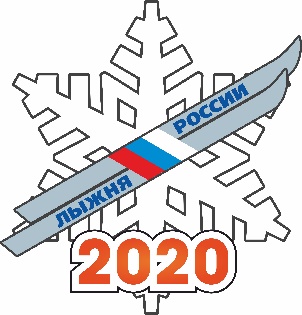 Адрес места жительстваПодачей настоящей заявки подтверждаю, что в соответствии с Положением о соревнованиях беру на себя ответственность 
за свое здоровье и физическое состояние. ПодписьПодачей настоящей заявки подтверждаю, что в соответствии с Положением о соревнованиях беру на себя ответственность 
за свое здоровье и физическое состояние. Подачей настоящей заявки подтверждаю, что в соответствии с Положением о соревнованиях беру на себя ответственность за свое здоровье и физическое состояние.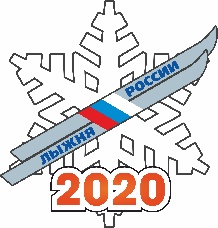 Подачей настоящей заявки подтверждаю, что в соответствии с Положением о соревнованиях беру на себя ответственность 
за свое здоровье и физическое состояние. 